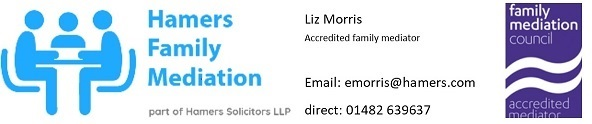 ISSUES FOR MEDIATION: CHILD ISSUES  / PROPERTY & FINANCES  / ALL ISSUES (please circle)Client AName:……………………………………………………………………………….Address:…………………………………………………………………………………………………………………………………………………………………………………………………………………………………………………………………………………………………………………………………………………………………………………………………………………………………………………………………………………………………………………………..Mobile:……………………………………………………Email:………………………………………………………Would you like a legal aid assessment?   Client BName:……………………………………………………………………………….Address:…………………………………………………………………………………………………………………………………………………………………………………………………………………………………………………………………………………………………………………………………………………………………………………………………………………………………………………………………………………………………………………………..Mobile:……………………………………………………Email:………………………………………………………